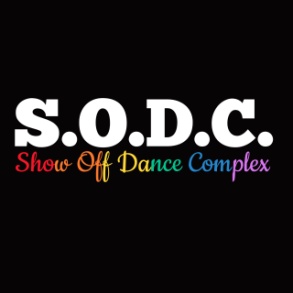 Inschrijven seizoen 2022-2023 | SHOW OFF DANCE COMPLEXTIP: LEES EERST HET VOLLEDIGE DOCUMENT VOORALEER JE AAN DE SLAG GAAT!Ga naar SODC.BE en klik op de knop ‘ONLINE PLATFORM’. Deze knop kan je op 3 plaatsen vinden: op de startpagina, bij menu/lessenrooster of bij menu/online platformKies tussen ‘NIEUW LID’ of ‘EERDER GEREGISTREERD LID’ en volg alle stappen voor een vlotte inschrijving. OPGELET: Het is niet de bedoeling dat reeds geregistreerde dansers bij S.O.D.C. een nieuw account aanmaken. Hierdoor staan je gegevens 2x in het systeem en is er een dubbel account van jou aanwezig. Het systeem zal dan ook automatisch het nieuwe account verwijderen.Inschrijven voor nieuwe leden (= nog nooit eerder geregistreerd bij S.O.D.C.)Klik onderaan op de knop ‘Nieuw? Klik hier om je in te schrijven!’.Vul alle gevraagde gegevens correct in (OPGELET: Geg. van de danser zelf! niet van ouders). Kies een wachtwoord en vergeet het vinkje voor de Algemene Voorwaarden niet aan te klikken. Klik op ‘Aanvraag Versturen’.Het account is nu klaar voor gebruik! Ga terug naar het online platform waar je nu kan aanmelden.Klik rechts bovenaan op de 3 streepjes en klik op ‘Webshop’.Zoek naar het item ‘GRATIS LESWEEK, klik op ‘selecteer’ en dan op ‘Next’.Bij het volgende scherm is het zeer belangrijk dat je de STARTDATUM aanpast naar de datum waarop jij wilt starten met de gratis lesweek. Dit kan van 5/09 tot 30/09. Bijvoorbeeld:Je wilt de lessen proberen van 5/09 tot 9/09? Kies dan als startdatum 5/09.Je kan gerust ook starten op 27/09, maar dan zal je gratis week vervallen op 30/09.Vergeet het vinkje voor de Algemene Voorwaarden niet en klik op ‘Afrekenen’. Aangezien dit een gratis lesweek is, is er geen betaling nodig.Vanaf nu kan je reservaties maken! Klik hiervoor op ‘Online rooster’.Om te reserveren, klik je bij de gewenste les op ‘RESERVEER’. Kan je toch niet aanwezig zijn, vergeet dan zeker niet te annuleren door te gaan naar ‘Mijn reservaties’ en daar te klikken op ‘Annuleer’. Bij elke les is er een maximum aantal dansers toegelaten. Dit wil zeggen dat als dit aantal bereikt is, de les als ‘volzet’ zal staan. (Annulatie is verplicht!)Inschrijven voor leden van S.O.D.C. die nog geen wachtwoord hebben (= dansers die reeds geregistreerd zijn bij Show Off Dance Complex)Bij het inlogscherm klik je onderaan op ‘Wachtwoord vergeten’.Bij ‘Gebruiker of e-mail’ vul je jouw LIDNUMMER in (ken je dit nummer niet? Contacteer dan eerst S.O.D.C. vooraleer je verder gaat).Jouw persoonlijke wachtwoord wordt verstuurd naar je email.Bij het inlogscherm kan je nu jouw lidnummer ingeven, samen met je wachtwoord.Bij de webshop kan je het gewenste abonnement selecteren en betalen. Wat is ‘Pro Rata’?Via het pro rata systeem zorgen wij ervoor dat alle abonnementen telkens vervallen op het einde van de maand. Dit wil bijvoorbeeld zeggen dat wanneer je abonnement start op 14/09, de eerste 14 dagen van de maand niet hoeven betaald te worden, en maar de helft van het bedrag per maand wordt aangerekend. Pas vanaf 1/10 zal je gekozen abonnement starten, bijvoorbeeld 3 maand. Dit wil zeggen dat je betaald hebt voor 3 maand en 14 dagen. Vanaf dan start je abonnement na vervallen telkens op de 1ste van de maand.Hoe inschrijven na je gratis lesweek?ONLINEGa naar het online platform en klik op ‘WEBSHOP’. Hier kan je kiezen voor een abonnement die past bij het aantal lessen die jij wilt volgen. Klik op ‘next’.VERANDER DE STARTDATUM naar de dag waarop je je eerste les zal volgen. Je zal een ‘pro rata’ bedrag zien verschijnen. Hierboven lees je wat pro rata is. Vink de algemene voorwaarden aan en ga verder naar de betaling (enkel betaling via app of overschrijving mogelijk).LIDGELD 1ste KEER. Wanneer je abonnement afgerekend is, ga je terug naar de webshop om het lidgeld te betalen. Dit is 25€ voor 1 jaar. Doe dit op dezelfde manier als het abonnement.Vanaf nu kan je reservaties maken voor de lessen!BALIEInschrijven kan ook aan de balie van Show Off Dance Complex!Om te beslissen welke lessen geschikt zijn voor jouw leeftijd, werken we met de leeftijd die je bent op 30 juni 2023!